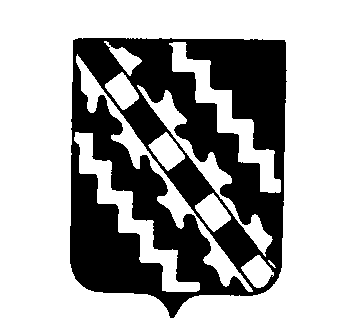 Российская Федерация Новгородская областьАДМИНИСТРАЦИЯ МАЛОВИШЕРСКОГО МУНИЦИПАЛЬНОГО РАЙОНАП О С Т А Н О В Л Е Н И Ег. Малая Вишера	В    соответствии   с    Федеральным законом  от  22  ноября   1995   года № 171-ФЗ «О государственном регулировании производства  и оборота этилового спирта, алкогольной  и спиртосодержащей продукции и об ограничении потребления (распития) алкогольной продукции».ПОСТАНОВЛЯЮ:1.Утвердить прилагаемые:1.1.  Перечень территорий, прилегающих к местам массового скопления граждан, и местам нахождения источников повышенной опасности, на     которых не  допускается розничная продажа алкогольной продукции;1.2. Схемы территорий, прилегающих  к местам массового скопления граждан, и местам нахождения источников повышенной опасности,  на     которых      не  допускается розничная продажа алкогольной продукции.                                                     2. Признать утратившими силу постановление Администрации  муниципального района от 08.05.2013 № 256 «Об     утверждении Перечня территорий, прилегающих к местам массового скопления граждан, и местам нахождения источников повышенной опасности, на     которых не  допускается розничная продажа алкогольной продукции», постановление Администрации муниципального района от 05.08.2013 №526 «О внесении изменений в Перечень территорий, прилегающих к местам массового скопления граждан, и местам нахождения источников повышенной опасности, на которых не  допускается розничная продажа алкогольной продукции» и в Схемы территорий, прилегающих к местам массового скопления граждан, и местам нахождения источников повышенной опасности, на которых не допускается розничная продажа алкогольной продукции, постановление Администрации муниципального района от 17.02.2014 №105 «О внесении изменений в Перечень территорий, прилегающих к местам массового скопления граждан, и местам нахождения источников повышенной опасности, на которых не  допускается розничная продажа алкогольной продукции» и в Схемы территорий, прилегающих к местам массового скопления граждан, и местам нахождения источников повышенной опасности, на которых не допускается розничная продажа алкогольной продукции, постановление Администрации муниципального района от 28.11.2014 №944 «О внесении изменений в Перечень территорий, прилегающих к местам массового скопления граждан, и местам нахождения источников повышенной опасности, на которых не  допускается розничная продажа алкогольной продукции» и в Схемы территорий, прилегающих к местам массового скопления граждан, и местам нахождения источников повышенной опасности, на которых не допускается розничная продажа алкогольной продукции, постановление Администрации муниципального района от 14.04.2017 №388 «О внесении изменений в Перечень территорий, прилегающих к местам массового скопления граждан, и местам нахождения источников повышенной опасности, на которых не  допускается розничная продажа алкогольной продукции» и в Схемы территорий, прилегающих к местам массового скопления граждан, и местам нахождения источников повышенной опасности, на которых не допускается розничная продажа алкогольной продукции, постановление Администрации муниципального района от 09.06.2017 №747 «О внесении изменений в постановление Администрации муниципального района от 08.05.2013 №256», постановление Администрации муниципального района от 30.04.2019 №430 «О внесении изменений в Перечень территорий, прилегающих к местам массового скопления граждан, и местам нахождения источников повышенной опасности, на которых не  допускается розничная продажа алкогольной продукции» и в Схемы территорий, прилегающих к местам массового скопления граждан, и местам нахождения источников повышенной опасности, на которых не допускается розничная продажа алкогольной продукции.3. Постановление вступает в силу с момента его официального опубликования.4. Опубликовать постановление в бюллетене «Возрождение» и разметить на официальном сайте Администрации муниципального района в  информационно-телекомуникационной сети  «Интернет».Глава администрации						  Н.А. Маслов        УТВЕРЖДЕН        постановлением Администрации        муниципального района        от                         №ПЕРЕЧЕНЬ ТЕРРИТОРИЙ,прилегающих к местам массового скопления граждан, и местам нахождения источников повышенной опасности,  на     которых      не  допускается розничная продажа алкогольной продукции       УТВЕРЖДЕНЫ        постановлением Администрации        муниципального района        от                       №СХЕМЫ ТЕРРИТОРИЙ,прилегающих к местам массового скопления граждан, и местам нахождения источников повышенной опасности,  на     которых      не  допускается розничная продажа алкогольной продукцииОБРАЗОВАТЕЛЬНЫЕ УЧРЕЖДЕНИЯ1. «Муниципальное автономное общеобразовательное учреждение 
"Средняя школа №1" г. Малая Вишера (174260, Новгородская область, г. Малая Вишера, ул. Гагарина, д.14).1.1 «Муниципальное автономное общеобразовательное учреждение 
"Средняя школа №1" (второе здание) г. Малая Вишера (174260, Новгородская область, г.Малая Вишера, ул. К. Маркса, д.18 )2. «Муниципальное автономное общеобразовательное учреждение 
"Средняя школа №4" г. Малая Вишера (174260, Новгородская область, г. Малая Вишера, ул. Школьная, д.1).3. «Муниципальное автономное общеобразовательное учреждение
"Средняя школа пос. Большая Вишера " (174250, Новгородская область, Маловишерский район, пос.Большая Вишера, ул. Первомайская, д.2а)4. Муниципальное автономное общеобразовательное  учреждение «Средняя школа д.Бурга» ( д.Бурга, ул.Новгородская, д.5).4.1. Филиал муниципального автономного общеобразовательное  учреждения «Средняя школа д.Бурга» в д.Веребье (д. Веребье, ул. 1 Мая, д.8).5. Муниципальное бюджетное общеобразовательное  учреждение «Основная школа д. Подгорное» (174283, Новгородская область, Маловишерский район, д.Подгорное)6. Муниципальное автономное дошкольное образовательное учреждение « Детский сад «Колокольчик» г.Малая Вишера» (г.Малая Вишера, ул.Труда, д.9).7. Муниципальное автономное дошкольное образовательное учреждение « Детский сад «Звездочка» г. Малая Вишера»(г. Малая Вишера, ул. Лесная, д.36а).7.1. Муниципальное автономное дошкольное образовательное учреждение «Детский сад «Звездочка» (второе здание)  г.Малая Вишера» (г.Малая Вишера, ул.Лесная, д.17 а).8. Муниципальное автономное дошкольное образовательное учреждение « Детский сад «Сказка» г.Малая Вишера» (г.Малая Вишера, ул.Карла Маркса, д.19 ).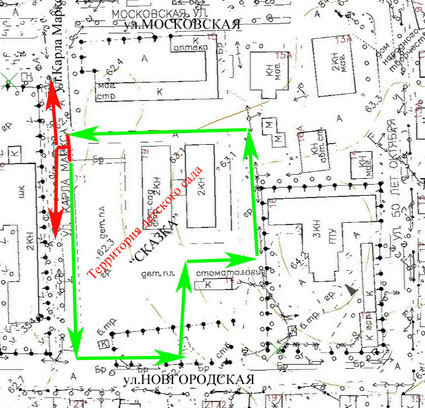 9. Муниципальное автономное дошкольное образовательное учреждение « Детский сад «Кроха» г.Малая Вишера» (г.Малая Вишера, ул.Московская, д.40).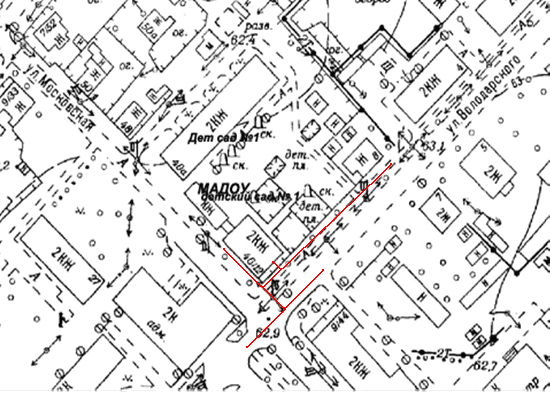 10. Муниципальное автономное дошкольное образовательное учреждение «Детский сад «Радуга» пос.Большая Вишера» (пос. Большая Вишера, ул. Первомайская, д. 11).11. Муниципальное автономное дошкольное образовательное учреждение « Детский сад «Солнышко» д.Бурга (д. Бурга, ул. Новгородская, д. 38).12. «Муниципальное автономное учреждение дополнительного образования "Центр Созвездие" г. Малая Вишера (174260, Новгородская область, г.Малая Вишера, ул. Некрасова, д.17  ).13. Областное государственное автономное профессиональное образовательное учреждение «Маловишерский техникум» (г.Малая Вишера, ул.50 лет Октября, д.16).14. Детский развивающий центр «Сёма» ( 174260, Новгородская область, г.Малая Вишера, ул.Мерецкова, д11а)МЕДИЦИНСКИЕ УЧРЕЖДЕНИЯ15-18. ГОБУЗ «Маловишерская ЦРБ» (174260, Новгородская область, г.Малая Вишера , пер.2-ой Набережный,  д.20)19. Маловишерский ЦОВП № 3 (г.Малая Вишера, ул. Труда, д. 2 ).20. Большевишерский терапевтический участок ГОБУЗ « Маловишерская ЦРБ» (п. Большая Вишера, ул. Поболотина, д. 6).21. Веребьинский фельдшерско-акушерский пункт (174271, Новгородская область, Маловишерский район, д.Веребье, ул.Первого Мая, д.12) 22. Мстинский фельдшерско-акушерский пункт (174290, Новгородская область, Маловишерский район, д.Мстинский Мост, ул.Зеленая, д.2/11)23.Грядский фельдшерско-акушерский пункт (174240,Новгородская область, Маловишерский район, ст.Гряды, ул.Ленинградская, д.17а)24. Дворищенский фельдшерско-акушерский пункт (174282, Новгородская область, Маловишерский район, д.Дворищи, ул.Связи, д.4)25. Бургинский центр общей врачебной практики (д. Бурга, ул. Новгородская, д. 34 б).26. ГОБУЗ «Маловишерская стоматологическая поликлиника»( 174260, Новгородская область, г.Малая Вишера, ул. Лесная, д.19)27. ООО «Улыбка плюс» стоматологический кабинет (174260, Новгородская область,         г.Малая  Вишера,  ул.50 Лет Октября,д.12)28.  Областное автономное учреждение социального обслуживания (ОАУСО) "Маловишерский психоневрологический интернат "Оксочи" (Маловишерский район, д.Подгорное ).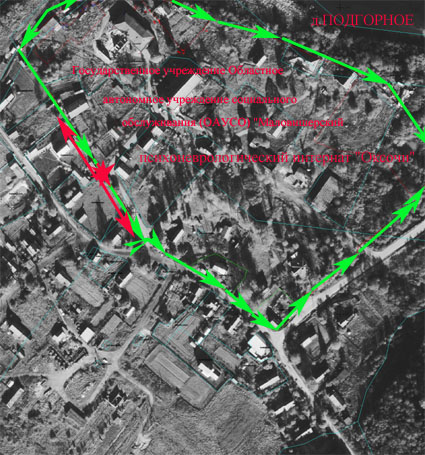 29. НУЗ «Дорожная клиническая больница ОАО «РЖД», Амбулатория Дорожной Клинической больницы ОАО РЖД  (г. Малая Вишера, ул. Красноармейская , д. 2 )СПЕЦИАЛИЗИРОВАННЫЕ УЧРЕЖДЕНИЯ30. Областное автономное учреждение социального обслуживания (ОАУСО) "Маловишерский комплексный  центр социального обслуживания населения» (г. Малая Вишера, ул. Мерецкова, д.14)31. Областное автономное учреждение социального обслуживания (ОАУСО) "Маловишерский комплексный  центр социального обслуживания населения» (г. Малая Вишера, ул. Октябрьская, д.36а)32. Областное автономное учреждение социального обслуживания (ОАУСО) "Маловишерский комплексный  центр социального обслуживания населения» (г. Малая Вишера, ул. Революции, д.29)IV.  ФИЗКУЛЬТУРНО-СПОРТИВНЫЕ И ОЗДОРОВИТЕЛЬНЫЕ СООРУЖЕНИЯ33. Спортивный зал (174260, Новгородская область,        г.Малая Вишера, ул.Заводской Домострой, д.4а)34. Спортивный зал (174260, Новгородская область,        г. Малая Вишера, ул. Гагарина, д.14, при  муниципальном автономном общеобразовательном учреждении средней общеобразовательной школе №1 г.Малая Вишера Новгородской области)35. Спортивный зал (174260, Новгородская область,        г.Малая Вишера, ул.Школьная, д.1, при  муниципальном автономном общеобразовательном учреждении средней общеобразовательной школе №4 г.Малая Вишера Новгородской области)36. Спортивный зал (174250, Новгородская область, Маловишерский район, п.Большая Вишера, ул.Первомайская, д.5 при  муниципальном автономном общеобразовательном учреждении «Средняя общеобразовательная школа поселка Большая Вишера»)37. Физкультурно-оздоровительный комплекс «Арена МВ» (г. Малая Вишера, ул. Сосновая, д.3 )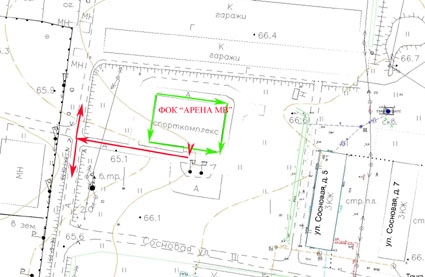 38. Спортивная площадка (174260, Новгородская область, г.Малая Вишера, ул.Гагарина, д.14, при  муниципальном автономном общеобразовательном учреждении средней общеобразовательной школе №1 г.Малая Вишера Новгородской области)39. Спортивная площадка (174260, Новгородская область, г.Малая Вишера, ул.Карла Маркса, д.18, при муниципальном автономном общеобразовательном учреждении средней общеобразовательной школе №2 г.Малая Вишера Новгородской области)       40. Спортивная площадка (174260, Новгородская область, г.Малая Вишера, ул.Школьная, д.1, при  муниципальном автономном общеобразовательном учреждении средней общеобразовательной школе №4 г.Малая Вишера Новгородской области)41. Спортивная площадка (174280, Новгородская область, Маловишерский район,      д.Дворищи,  ул.Школьная, д.2, при муниципальном общеобразовательном учреждение основной общеобразовательной школе деревни Дворищи)42. Баскетбольная площадка (174250, Новгородская область, Маловишерский район, п.Большая Вишера, ул. Первомайская, при  муниципальном автономном общеобразовательном учреждении «Средняя общеобразовательная школа поселка Большая Вишера»)43. Спортивная площадка (174250, Новгородская область, Маловишерский район, п.Большая Вишера, ул.Первомайская, д.5, при  муниципальном автономном общеобразовательном учреждении «Средняя общеобразовательная школа поселка Большая Вишера»)44. Спортивная площадка (174271, Новгородская область, Маловишерский район, д. Городищи, при Горнолыжном комплексе «Мстинские горки»)45. Горнолыжный спуск (174271, Новгородская область, Маловишерский район, д. Городищи, при Горнолыжном комплексе «Мстинские горки»)46. Спортивная площадка 1 (174260, Новгородская область, г. Малая Вишера, ул. Заводской Домострой, д.4а)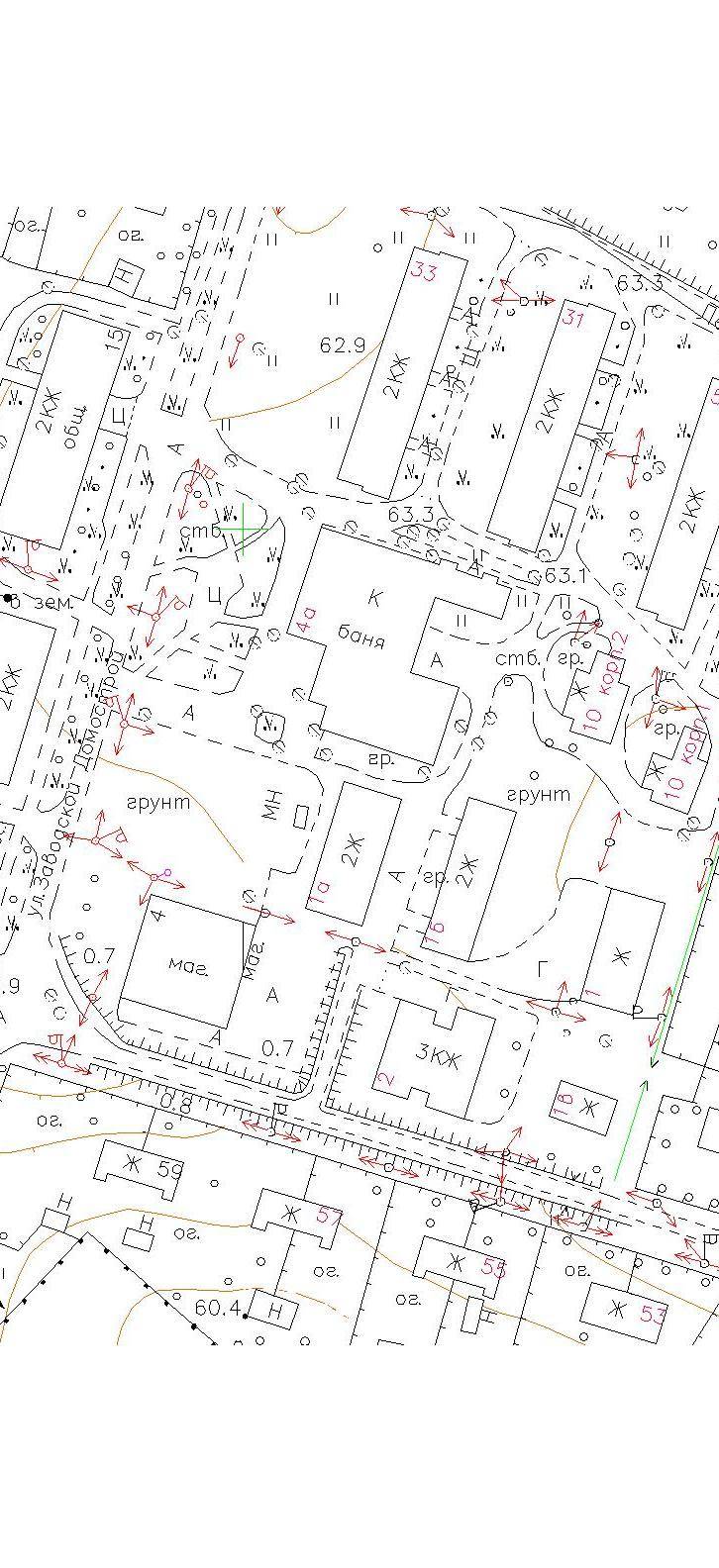 47. Спортивная площадка 2 (174260, Новгородская область, г. Малая Вишера, ул. Заводской Домострой, д.4а)      48. Футбольное поле (174260, Новгородская область, г. Малая Вишера, ул.Урицкого, около д.31а)49. Футбольное поле (174250, Новгородская область, Маловишерский район, п.Большая Вишера, ул.Первомайская, за д.9)50. Площадка для мини-футбола (г. Малая Вишера, ул. Сосновая, д.3 ).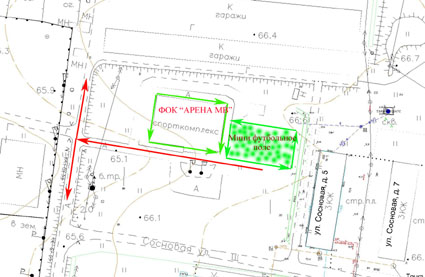 51. Хоккейный корт (174260, Новгородская область, г. Малая Вишера, ул. Лесная, около д.15а)52. Хоккейный корт (Маловишерский район, п.Большая Вишера, парк, ул.Поболотина, перед д.1 )53. Волейбольная площадка №1 (174260, Новгородская область,        г.Малая Вишера, ул.Школьная, д.1, при  муниципальном автономном общеобразовательном учреждении    средней    общеобразовательной школе №4г.Малая Вишера Новгородской области)54. Волейбольная площадка №2 (174260, Новгородская область,        г.Малая Вишера, ул.Школьная, д.1, при  муниципальном автономном общеобразовательном учреждении средней общеобразовательной школе №4 г.Малая Вишера Новгородской области)55. Волейбольная площадка (174250, Новгородская область, Маловишерский район, п. Большая Вишера, парк, ул. Поболотина, перед д.1)         56.  Приспособленное помещение (для занятий спортом) (г. Малая Вишера, ул. 50 лет Октября, д. 16, при Областном автономном образовательном учреждении начального профессионального образования "Маловишерский техникум")57. Приспособленное помещение (для занятий спортом) (174260, Новгородская область, г.Малая Вишера, ул.Карла Маркса, д.18, при муниципальном автономном общеобразовательном учреждении средней общеобразовательной школе №2 г.Малая Вишера Новгородской области)58. Приспособленное помещение №2  (для занятий спортом) (174260, Новгородская область, г.Малая Вишера, ул.Карла Маркса, д.18, при муниципальном автономном общеобразовательном учреждении средней общеобразовательной школе №2 г.Малая Вишера Новгородской области)59. Приспособленное помещение   (для занятий спортом) (174260, Новгородская область, г. Малая Вишера, ул. Заводской Домострой, д.4а)60. Приспособленное помещение (для занятий спортом)   (174260, Новгородская область, г. Малая Вишера, ул. Гагарина, д.14, при  муниципальном автономном общеобразовательном учреждении средней общеобразовательной школе №1 г. Малая Вишера Новгородской области)61. Приспособленное помещение (для занятий спортом)   (174260, Новгородская область,        г. Малая Вишера, ул. Школьная, д.1, при  муниципальном автономном общеобразовательном учреждении средней общеобразовательной школе №4 г. Малая Вишера Новгородской области)62. Приспособленное помещение (для занятий спортом) (174271, Новгородская область, Маловишерский район, д.Веребье, ул.Первого Мая, д.12)63. Приспособленное помещение (для занятий спортом) (174280 Новгородская область, Маловишерский район, д. Бурга, ул. Новгородская, д. 5, при муниципальном  автономном общеобразовательное учреждении средней общеобразовательной школе деревни Бурга)64. Приспособленное помещение (для занятий спортом) (174282, Новгородская область, Маловишерский район, д.Дворищи, ул.Школьная, д.2, при муниципальном общеобразовательном учреждении основной общеобразовательной школе деревни Дворищи)65. Приспособленное помещение (для занятий спортом) (174290, Новгородская область, Маловишерский район, д.Мстинский Мост, ул.Воровского, д.5 )66. Приспособленное помещение (для занятий спортом) (174260, Новгородская область, г. Малая Вишера, ул. Октябрьская, д.36а)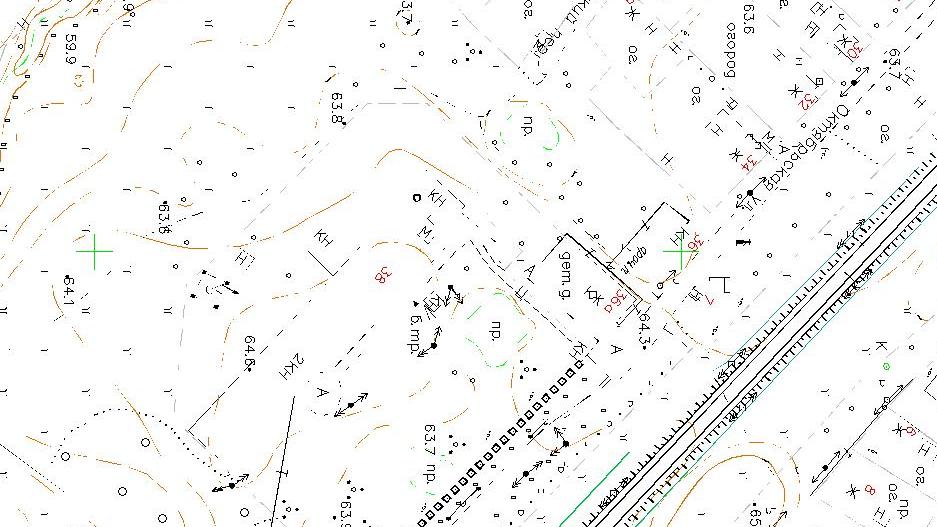 67. Приспособленное помещение (для занятий спортом) (174260, Новгородская область, г. Малая Вишера, ул.Карла Макса, д.19 при МАДОУ «Сказка»)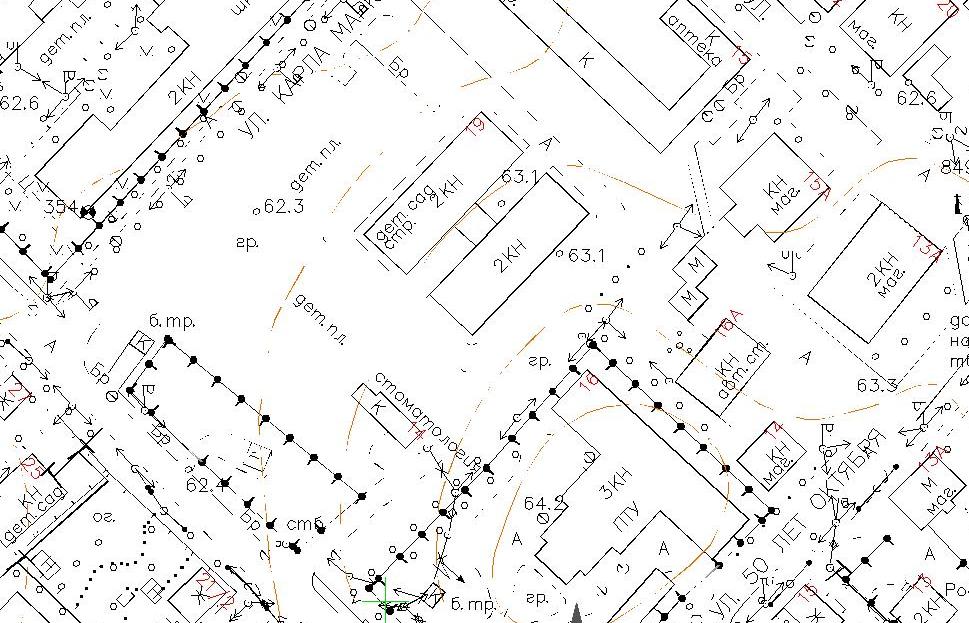 68. Приспособленное помещение (для занятий спортом) (174260, Новгородская область, г. Малая Вишера, ул. Революции, д.29)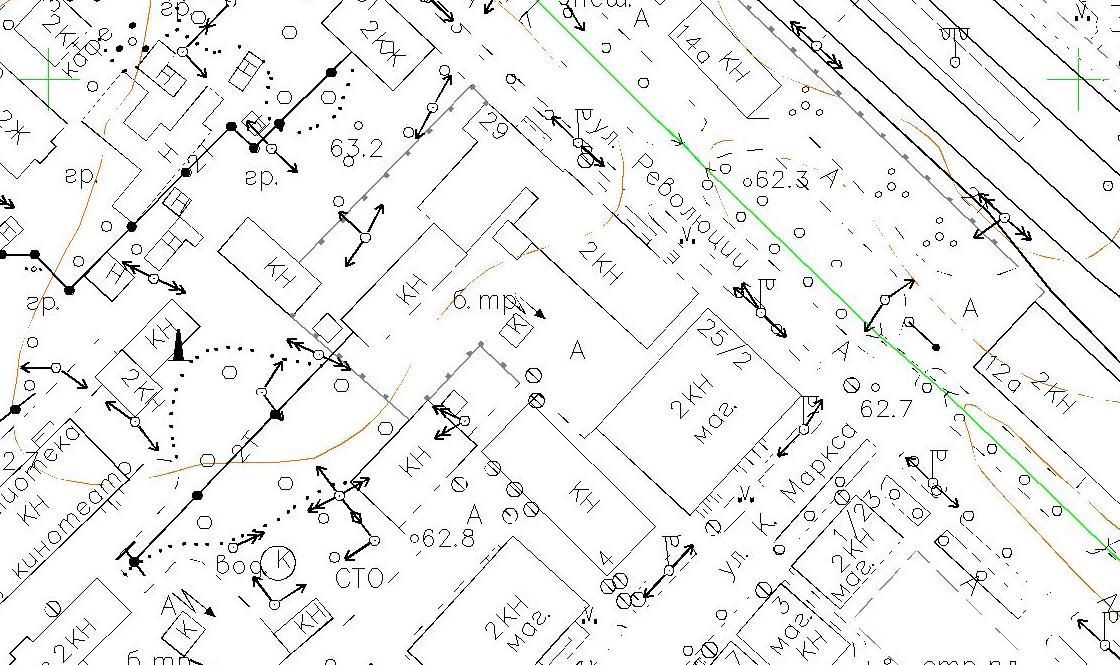 69. Тренажерный зал (174260, Новгородская область, г.Малая Вишера, ул.Карла Маркса, д.18, при муниципальном автономном общеобразовательном учреждении средней общеобразовательной школе №2 г.Малая Вишера Новгородской области)70. Тренажерный зал (174260, Новгородская область,        г. Малая Вишера, ул.Гагарина, д.14, при  муниципальном автономном общеобразовательном учреждении средней общеобразовательной школе №1 г.Малая Вишера Новгородской области)       71. Тренажерный зал. (г. Малая Вишера, ул. 50 лет Октября, д. 16, при Областном автономном образовательном учреждении начального профессионального образования "Маловишерский техникум")72. Тренажерный зал (174260, Новгородская область, г.Малая Вишера, ул.Заводской Домострой, д.4а)73. Спортивная площадка с уличными тренажерами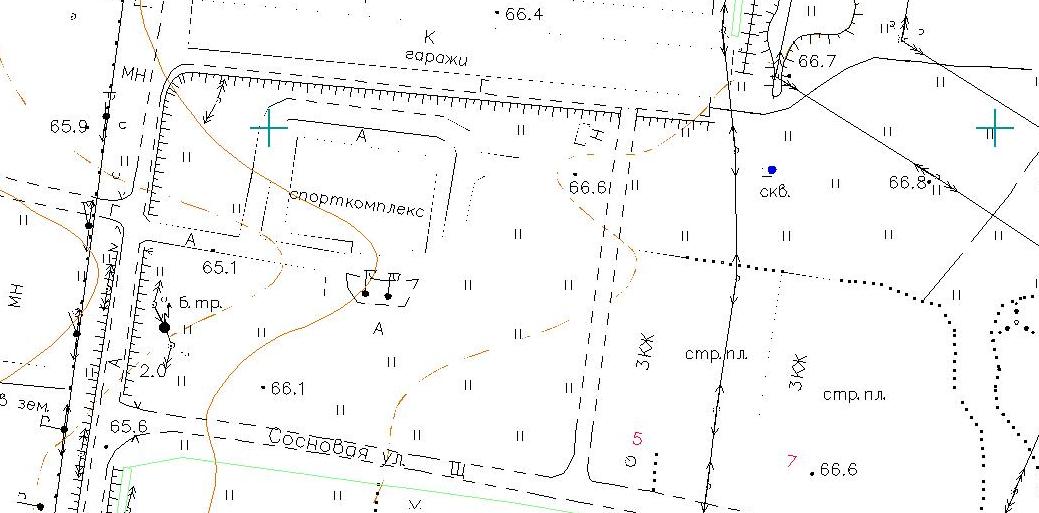 V.  МЕСТА МАССОВОГО СКОПЛЕНИЯ ГРАЖДАН И МЕСТА НАХОЖДЕНИЯ ИСТОЧНИКОВ ПОВЫШЕННОЙ ОПАСНОСТИ74. Вокзал  железнодорожный (г. Малая Вишера,  ул. Пушкинская)75. Автовокзал (г. Малая Вишера, ул. 50 лет Октября, д.16а )76. Розничный специализированный рынок  ООО ТД «ОЛИМП»  (г.Малая Вишера, ул.Революции, д.15Б)от №Об утверждении Перечня территорий, прилегающих к местам массового скопления граждан, и местам нахождения источников повышенной опасности, на которых не допускается розничная продажа алкогольной продукции и Схемы территорий, прилегающих к местам массового скопления граждан, и местам нахождения источников повышенной опасности, на которых не допускается розничная продажа алкогольной продукции№п/пНаименование детских, образовательных, медицинских организаций, объектов спорта, а также прилегающих к ним территорий,  массового скопления граждан и местам  нахождения источников повышенной опасности на которых не допускается розничная  продажа алкогольной продукции Наименование детских, образовательных, медицинских организаций, объектов спорта, а также прилегающих к ним территорий,  массового скопления граждан и местам  нахождения источников повышенной опасности на которых не допускается розничная  продажа алкогольной продукции МестонахождениеМестонахождениеПрилегающая территория,м112334I.ОБРАЗОВАТЕЛЬНЫЕ УЧРЕЖДЕНИЯI.ОБРАЗОВАТЕЛЬНЫЕ УЧРЕЖДЕНИЯI.ОБРАЗОВАТЕЛЬНЫЕ УЧРЕЖДЕНИЯI.ОБРАЗОВАТЕЛЬНЫЕ УЧРЕЖДЕНИЯI.ОБРАЗОВАТЕЛЬНЫЕ УЧРЕЖДЕНИЯI.ОБРАЗОВАТЕЛЬНЫЕ УЧРЕЖДЕНИЯ11Муниципальное автономное общеобразовательное учреждение 
"Средняя школа №1" г. Малая Вишера174260, Новгородская область, г. Малая Вишера, ул. Гагарина, д.14 Второе здание:174260, Новгородская область, г. Малая Вишера, ул. Карла Макса, д.18174260, Новгородская область, г. Малая Вишера, ул. Гагарина, д.14 Второе здание:174260, Новгородская область, г. Малая Вишера, ул. Карла Макса, д.1852Муниципальное автономное общеобразовательное учреждение 
"Средняя школа №4" г. Малая Вишера174260, Новгородская область, г. Малая Вишера, ул. Школьная, д.1 174260, Новгородская область, г. Малая Вишера, ул. Школьная, д.1 52Муниципальное автономное общеобразовательное учреждение
"Средняя школа пос. Большая Вишера"174250, Новгородская область, Маловишерский район, пос. Большая Вишера, ул. Первомайская, д.2а174250, Новгородская область, Маловишерский район, пос. Большая Вишера, ул. Первомайская, д.2а5233Муниципальное автономное общеобразовательное  учреждение «Средняя школа д.Бурга»174268, Новгородская область,  Маловишерский район, д. Бурга, ул.Новгородская, д.3Филиал:174271, Новгородская область, Маловишерский район, д. Веребье, ул. 1 Мая, д. 8174268, Новгородская область,  Маловишерский район, д. Бурга, ул.Новгородская, д.3Филиал:174271, Новгородская область, Маловишерский район, д. Веребье, ул. 1 Мая, д. 852Муниципальное бюджетное общеобразовательного  учреждение «Основная школа д. Подгорное»174283,Новгородская область, Маловишерский район, д.Подгорное174283,Новгородская область, Маловишерский район, д.Подгорное52Муниципальное автономное дошкольное образовательное учреждение « Детский сад «Колокольчик» г.Малая Вишера»174260, Новгородская область, г.Малая Вишера, ул.Труда, д.9174260, Новгородская область, г.Малая Вишера, ул.Труда, д.952Муниципальное автономное дошкольное образовательное учреждение « Детский сад «Звездочка» г.Малая Вишера»174262, Новгородская область, , г.Малая Вишера, ул.Лесная, д.36аВторое здание:174262, Новгородская область, г.Малая Вишера, ул.Лесная, д.17а174262, Новгородская область, , г.Малая Вишера, ул.Лесная, д.36аВторое здание:174262, Новгородская область, г.Малая Вишера, ул.Лесная, д.17а5244Муниципальное автономное дошкольное образовательное учреждение « Детский сад «Сказка» г.Малая Вишера174260, Новгородская область, г.Малая Вишера, ул.Карла Маркса, д.19174260, Новгородская область, г.Малая Вишера, ул.Карла Маркса, д.1952Муниципальное автономное дошкольное образовательное учреждение « Детский сад «Кроха» г.Малая Вишера»174260, Новгородская область, г.Малая Вишера, ул.Московская, д.40174260, Новгородская область, г.Малая Вишера, ул.Московская, д.4052Муниципальное автономное дошкольное образовательное учреждение « Детский сад «Радуга» пос.Большая Вишера»174250, Новгородская область, пос. Большая Вишера, ул. Первомайская, д. 11174250, Новгородская область, пос. Большая Вишера, ул. Первомайская, д. 1152Муниципальное автономное дошкольное образовательное учреждение «Детский сад «Солнышко» д. Бурга174280, Новгородская область,д. Бурга, ул. Новгородская, д.38174280, Новгородская область,д. Бурга, ул. Новгородская, д.3852Муниципальное автономное учреждение дополнительного образования «Центр «Созвездие»174260, Новгородская область, г.Малая Вишера, ул.Некрасова, д.17174260, Новгородская область, г.Малая Вишера, ул.Некрасова, д.1752Областное государственное автономное профессиональное образовательное учреждение «Маловишерский техникум»174260, Новгородская область, г. Малая Вишера, ул. 50 лет Октября, д.16174260, Новгородская область, г. Малая Вишера, ул. 50 лет Октября, д.1650Детский развивающий центр «Сёма»174260, Новгородская область, г. Малая Вишера, ул. Мерецкова, д.11а174260, Новгородская область, г. Малая Вишера, ул. Мерецкова, д.11а50II.МЕДИЦИНСКИЕ УЧРЕЖДЕНИЯII.МЕДИЦИНСКИЕ УЧРЕЖДЕНИЯII.МЕДИЦИНСКИЕ УЧРЕЖДЕНИЯII.МЕДИЦИНСКИЕ УЧРЕЖДЕНИЯII.МЕДИЦИНСКИЕ УЧРЕЖДЕНИЯII.МЕДИЦИНСКИЕ УЧРЕЖДЕНИЯ22Здание главного корпуса больничного комплекса, КДЦ174260, Новгородская область, г.Малая Вишера , пер.2 Набереж-ный, д.20 174260, Новгородская область, г.Малая Вишера , пер.2 Набереж-ный, д.20 5022Здание патологоанатомического отделения174260, Новгородская область, г.Малая Вишера , пер.2 Набереж-ный, д.20г174260, Новгородская область, г.Малая Вишера , пер.2 Набереж-ный, д.20г50Здание кислородного пункта174260, Новгородская область, г.Малая Вишера , пер.2 Набереж-ный, д.20в174260, Новгородская область, г.Малая Вишера , пер.2 Набереж-ный, д.20в5018.18.Здание хозяйственного блока174260, Новгородская область, г.Малая Вишера , пер.2 Набереж-ный, д.20б174260, Новгородская область, г.Малая Вишера , пер.2 Набереж-ный, д.20б5019.19.Здание ЦОВП №3174260, Новгородская область, Маловишерский район, г. Малая Вишера, ул. Труда, д.2174260, Новгородская область, Маловишерский район, г. Малая Вишера, ул. Труда, д.25020.20.Здание Большевишерского ВА174260, Новгородская область, Маловишерский район, п. Большая Вишера, ул. Поболотина, д.6а174260, Новгородская область, Маловишерский район, п. Большая Вишера, ул. Поболотина, д.6а4021.21.Здание Веребьинского ФАП174260, Новгородская область, Маловишерский район, д.Веребье, ул. 1 Мая, д.9174260, Новгородская область, Маловишерский район, д.Веребье, ул. 1 Мая, д.94022.22.Здание Мстинского ФАП174260, Новгородская область, Маловишерский район, д. Мстинский Мост, ул. Зеленая, д. 2/11174260, Новгородская область, Маловишерский район, д. Мстинский Мост, ул. Зеленая, д. 2/114023.23.Здание Грядского ФАП174260, Новгородская область, Маловишерский район, ст. Гряды, ул. Ленинградская, д.17а174260, Новгородская область, Маловишерский район, ст. Гряды, ул. Ленинградская, д.17а4024.24.Здание Дворищенского ФАП174260, Новгородская область, Маловишерский район, дер. Дворищи, ул. Связи, д.4174260, Новгородская область, Маловишерский район, дер. Дворищи, ул. Связи, д.44025.25.Здание Бургинского ЦОВП174260, Новгородская область, Маловишерский район, дер. Бурга, ул. Новгородская, д.34б174260, Новгородская область, Маловишерский район, дер. Бурга, ул. Новгородская, д.34б402626ГОБУЗ «Маловишерская стоматологическая поликлиника»174260, Новгородская область, г. Малая Вишера, ул. Лесная, д.19174260, Новгородская область, г. Малая Вишера, ул. Лесная, д.19502727ООО  «Улыбка плюс» стоматологический кабинет174260, Новгородская область, г. Малая Вишера, ул. 50 лет Октября, д.12174260, Новгородская область, г. Малая Вишера, ул. 50 лет Октября, д.12502828Областное автономное учреждение социального обслуживания (ОАУСО) «Маловишерский психоневрологический интернат «Оксочи»Маловишерский район, д. ПодгорноеМаловишерский район, д. Подгорное402929НУЗ "Дорожная клиническая больница ОАО "РЖД", Амбулатория Дорожной Клинической Больницы ОАО РЖД174260, Новгородская область, г. Малая Вишера, ул. Красноармейская, д.2174260, Новгородская область, г. Малая Вишера, ул. Красноармейская, д.250III.СПЕЦИАЛИЗИРОВАННЫЕ УЧРЕЖДЕНИЯIII.СПЕЦИАЛИЗИРОВАННЫЕ УЧРЕЖДЕНИЯIII.СПЕЦИАЛИЗИРОВАННЫЕ УЧРЕЖДЕНИЯIII.СПЕЦИАЛИЗИРОВАННЫЕ УЧРЕЖДЕНИЯIII.СПЕЦИАЛИЗИРОВАННЫЕ УЧРЕЖДЕНИЯIII.СПЕЦИАЛИЗИРОВАННЫЕ УЧРЕЖДЕНИЯ30.30.Областное автономное учреждение социального обслуживания (ОАУСО) "Маловишерскийкомплексный центр социального обслуживания населения»174260, Новгородская область, г. Малая Вишера, ул. Мерецкова, д.14505031.31.Областное автономное учреждение социального обслуживания (ОАУСО) "Маловишерскийкомплексный центр социального обслуживания населения»174260, Новгородская область, г. Малая Вишера, ул. Октябрьская, д.36а505032.32.Областное автономное учреждение социального обслуживания (ОАУСО) "Маловишерскийкомплексный центр социального обслуживания населения»174260, Новгородская область, г. Малая Вишера, ул. Революции, д.295050IV.ФИЗКУЛЬТУРНО-СПОРТИВНЫЕ И ОЗДОРОВИТЕЛЬНЫЕ СООРУЖЕНИЯIV.ФИЗКУЛЬТУРНО-СПОРТИВНЫЕ И ОЗДОРОВИТЕЛЬНЫЕ СООРУЖЕНИЯIV.ФИЗКУЛЬТУРНО-СПОРТИВНЫЕ И ОЗДОРОВИТЕЛЬНЫЕ СООРУЖЕНИЯIV.ФИЗКУЛЬТУРНО-СПОРТИВНЫЕ И ОЗДОРОВИТЕЛЬНЫЕ СООРУЖЕНИЯIV.ФИЗКУЛЬТУРНО-СПОРТИВНЫЕ И ОЗДОРОВИТЕЛЬНЫЕ СООРУЖЕНИЯIV.ФИЗКУЛЬТУРНО-СПОРТИВНЫЕ И ОЗДОРОВИТЕЛЬНЫЕ СООРУЖЕНИЯ33.33.Спортивный зал 174260, Новгородская область,        г.Малая Вишера, ул.Заводской Домострой, д.4а505034.34.Спортивный зал 174260, Новгородская область, г. Малая Вишера, ул. Гагарина, д.14, при муниципальном автономном общеобразовательном учреждении средней общеобразовательной школе №1 г.Малая Вишера Новгородской области 505035.35.Спортивный зал 174260, Новгородская область,        г.Малая Вишера, ул.Школьная, д.1, при  муниципальном автономном общеобразовательном учреждении средней общеобразовательной школе №4 г.Малая Вишера Новгородской области505036.36.Спортивный зал174250, Новгородская область, Маловишерский район, п.Большая Вишера, ул.Первомайская, д.5 при  муниципальном автономном общеобразовательном учреждении «Средняя общеобразовательная школа поселка Большая Вишера»505037.37.Физкультурно-оздоровительный комплекс «Арена МВ» (спортивный зал)174260, Новгородская область, г. Малая Вишера, ул. Сосновая, д.3505038.38.Спортивная площадка174260, Новгородская область,        г. Малая Вишера, ул.Гагарина, д.14, при  муниципальном автономном общеобразовательном учреждении средней общеобразовательной школе №1 г.Малая Вишера Новгородской области505039.39.Спортивная площадка174260, Новгородская область,        г.Малая Вишера, ул.Карла Маркса, д.18, при муниципальном автономном общеобразовательном учреждении средней общеобразовательной школе №2 г.Малая Вишера Новгородской области505040.40.Спортивная площадка174260, Новгородская область,        г. Малая Вишера, ул. Школьная, д.1, при  муниципальном автономном общеобразовательном учреждении средней общеобразовательной школе №4 г.Малая Вишера Новгородской области505041.41.Спортивная площадка174282, Новгородская область, Маловишерский район, д.Дворищи, ул.Школьная, д.2, при муниципальном общеобразовательном учреждении основной общеобразовательной школе деревни Дворищи404042.42.Баскетбольная площадка174250, Новгородская область, Маловишерский район, п.Большая Вишера, ул. Первомайская, при  муниципальном автономном общеобразовательном учреждении «Средняя общеобразовательная школа поселка Большая Вишера»404043.43.Спортивная площадка174250, Новгородская область, Маловишерский район, п.Большая Вишера, ул. Первомайская, д.5,  при  муниципальном автономном общеобразовательном учреждении «Средняя общеобразовательная школа поселка Большая Вишера»404044.44.Спортивная площадка174271, Новгородская область, Маловишерский район, д. Городищи, при Горнолыжном комплексе «Мстинские горки»404045.45.Горнолыжный спуск174271, Новгородская область, Маловишерский район, д. Городищи, при Горнолыжном комплексе «Мстинские горки»404046.46.Спортивная площадка 1174260, Новгородская область,        г.Малая Вишера, ул.Заводской Домострой, д.4а505047.47.Спортивная площадка 2174260, Новгородская область,        г.Малая Вишера, ул.Заводской Домострой, д.4а505048.48.Футбольное поле 174260, Новгородская область,        г. Малая Вишера, ул.Урицкого, около д.31а505049.49.Футбольное поле 174250, Новгородская область, Маловишерский район, п.Большая Вишера, ул.Первомайская, за д.9404050.50.Площадка для мини-футбола174260, Новгородская область, г. Малая Вишера, ул. Сосновая, д.3505051.51.Хоккейный корт 174260, Новгородская область,        г. Малая Вишера, ул. Лесная, около д.15а505052.52.Хоккейный корт Маловишерский район, п.Большая Вишера, парк, ул.Поболотина, перед д.1404053.53.Волейбольная площадка №1 174260, Новгородская область,        г.Малая Вишера, ул.Школьная, д.1, при  муниципальном автономном общеобразовательном учреждении    средней    общеобразовательной школе №4505054.54.Волейбольная площадка №2 174260, Новгородская область,        г.Малая Вишера, ул.Школьная, д.1, при  муниципальном автономном общеобразовательном учреждении средней общеобразовательной школе №4 г.Малая Вишера Новгородской области505055.55.Волейбольная площадка 174250, Новгородская область, Маловишерский район, п.Большая Вишера, парк,ул.Поболотина, перед д.1404056.56.Приспособленное помещение (для занятий спортом)г. Малая Вишера, ул. 50 лет Октября, д. 16, при областном автономном образовательномучреждении начального профессионального образования"Маловишерский техникум"505057.57.Приспособленное помещение (для занятий спортом) 174260, Новгородская область,        г.Малая Вишера, ул.Карла Маркса, д.18, при муниципальном автономном общеобразовательном учреждении средней общеобразовательной школе №2 г.Малая Вишера Новгородской области505058.58.Приспособленное помещение №2 (для занятий спортом) 174260, Новгородская область,        г.Малая Вишера, ул.Карла Маркса, д.18, при муниципальном автономном общеобразовательном учреждении средней общеобразовательной школе №2 г.Малая Вишера Новгородской области505059.59.Приспособленное помещение (для занятий спортом)174260, Новгородская область,        г.Малая Вишера, ул.Заводской Домострой, д.4а505060.60.Приспособленное помещение (для занятий спортом)174260, Новгородская область,        г. Малая Вишера, ул.Гагарина, д.14, при  муниципальном автономном общеобразовательном учреждении средней общеобразовательной школе №1 г.Малая Вишера Новгородской области505061.61.Приспособленное помещение   (для занятий спортом)174260, Новгородская область,        г. Малая Вишера, ул. Школьная, д.1, при  муниципальном автономном общеобразовательном учреждении средней общеобразовательной школе №4 г.Малая Вишера Новгородской области505062.62.Приспособленное помещение (для занятий спортом) 174271, Новгородская область, Маловишерский район, д.Веребье, ул.Первого Мая, д.12404063.63.Приспособленное помещение (для занятий спортом) 174280 Новгородская область, Маловишерский район, д. Бурга, ул. Новгородская, д. 5, при муниципальном  автономном общеобразовательное учреждении средней общеобразовательной школе деревни Бурга404064.64.Приспособленное помещение (для занятий спортом) 174282, Новгородская область, Маловишерский район, д.Дворищи, ул.Школьная, д.2, при муниципальном общеобразовательном учреждении основной общеобразовательной школе деревни Дворищи404065.65.Приспособленное помещение (для занятий спортом) 174290, Новгородская область, Маловишерский район, д. Мстинский Мост, ул. Воровского, д.5404066.66.Приспособленное помещение (для занятий спортом) 174260, Новгородская область, г.Малая Вишера, ул. Октябрьская, д.36а505067.67.Приспособленное помещение (для занятий спортом)174260, Новгородская область, г. Малая Вишера, ул. Карла Макса, д.19 при МАДОУ «Сказка»505068.68.Приспособленное помещение (для занятий спортом)174260, Новгородская область, г. Малая Вишера, ул. Революции, д. 29505069.69.Тренажерный зал 174260, Новгородская область,        г.Малая Вишера, ул.Карла Маркса, д.18, при муниципальном автономном общеобразовательном учреждении средней общеобразовательной школе №2 г.Малая Вишера Новгородской области505070.70.Тренажерный зал174260, Новгородская область,        г. Малая Вишера, ул.Гагарина, д.14, при  муниципальном автономном общеобразовательном учреждении средней общеобразовательной школе №1 г.Малая Вишера Новгородской области505071.71.Тренажерный залг. Малая Вишера, ул. 50 лет Октября, д. 16, при областном автономном образовательном учреждении начального профессионального образования "Маловишерский техникум"505072.72.Тренажерный зал174260, Новгородская область,        г.Малая Вишера, ул.Заводской Домострой, д.4а505073.73.Спортивная площадка с уличными тренажерами174260, Новгородская область, г. Малая Вишера, ул. Сосновая, д.45050V. МЕСТА МАССОВОГО СКОПЛЕНИЯ ГРАЖДАН И МЕСТА НАХОЖДЕНИЯ ИСТОЧНИКОВ ПОВЫШЕННОЙ ОПАСНОСТИV. МЕСТА МАССОВОГО СКОПЛЕНИЯ ГРАЖДАН И МЕСТА НАХОЖДЕНИЯ ИСТОЧНИКОВ ПОВЫШЕННОЙ ОПАСНОСТИV. МЕСТА МАССОВОГО СКОПЛЕНИЯ ГРАЖДАН И МЕСТА НАХОЖДЕНИЯ ИСТОЧНИКОВ ПОВЫШЕННОЙ ОПАСНОСТИV. МЕСТА МАССОВОГО СКОПЛЕНИЯ ГРАЖДАН И МЕСТА НАХОЖДЕНИЯ ИСТОЧНИКОВ ПОВЫШЕННОЙ ОПАСНОСТИV. МЕСТА МАССОВОГО СКОПЛЕНИЯ ГРАЖДАН И МЕСТА НАХОЖДЕНИЯ ИСТОЧНИКОВ ПОВЫШЕННОЙ ОПАСНОСТИV. МЕСТА МАССОВОГО СКОПЛЕНИЯ ГРАЖДАН И МЕСТА НАХОЖДЕНИЯ ИСТОЧНИКОВ ПОВЫШЕННОЙ ОПАСНОСТИ74.74.Вокзал  железнодорожный г. Малая Вишера,  ул. Революции, д.20505075.75.Автовокзал (г. Малая Вишера, ул. 50 лет Октября, д.16а )г. Малая Вишера, ул. 50 лет Октября, д.16а505076.76.Розничный специализированный рынок  ООО ТД «ОЛИМП»  г.Малая Вишера, ул.Революции, д.15Б5050